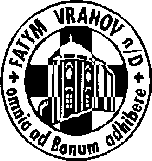 FATYM Vranov nad Dyjí, Náměstí 20, 671 03 Vranov nad Dyjí;515 296 384, email: vranov@fatym.com; www.fatym.comBankovní spojení: Česká spořitelna č.ú.:1580474329/080029. 1. neděle 4. v mezidobí 7,30 Vratěnín – mše svatá 7,30 Štítary –  mše svatá 9,00 Plenkovice –  mše svatá 9,15 Vranov – mše svatá 10,15 Olbramkostel - mše svatá 11,11 Lančov – mše svatá30. 1. pondělí 4. týdne v mezidobí – sv. Martina6,45 Vranov – mše svatá16,00 Vratěnín -  mše svatá31. 1. úterý památka sv. Jana Boska, kněze16,00 Uherčice – dům Slečny E. Součkové – kaple sv. Anežky – mše svatá18,06 Štítary – mše svatá1. 2. středa 4. týdne v mezidobí – sv. Pionius 7,30 Olbramkostel – mše svatá17,00 Šumná – svatá půlhodinka18,00 Lančov – mše svatá19,00 Vranov fara – setkání  nad Biblí2. 2. čtvrtek svátek Uvedení Páně do chrámu17,00 Vranov – mše svatá18,00 Šumná – mše svatá3. 2. pátek sv. Blažeje, biskupa a mučedníka  8,00 Vranov – mše svatá16,30 Olbramkostel – mše svatá18,00 Plenkovice – mše svatá 19,00 Šumná – mše svatá – nejen pro mládež vranovského děkanství se svatoblažejským požehnáním4. 2. sobota – sobotní památka Panny Marie17,00 Hluboké Mašůvky – růženec, mše svatá, adorace5. 2. neděle 5. v mezidobí 7,30 Vratěnín – mše svatá 7,30 Štítary –  mše svatá 9,00 Plenkovice –  mše svatá 9,15 Vranov – mše svatá 10,15 Olbramkostel - mše svatá 11,11 Lančov – mše svatáHeslo: Mějme stále na paměti, že jsme všichni Boží děti. Modleme se za mír – připojme půst., Zveme na pravidelná setkání nad Biblí, které probíhají 1x 14 dní, kde společně čteme nedělní evangelium. Setkání pomáhá více porozumět Božímu slovu.10. 2. Šumná ples – prosíme o dary do tomboly. 11. 2. Vranov: adorace za duchovní povolání v 19,30. 9. 2. – 12. 2. exercicie pro dívky a ženy téma: MDPD (Miluj do posledního dechu), 16. 2. - 19. 2. exercicie pro muže téma: O něco jde, 19. 2. Štítary od 10,00 Masopust, 20. 2. Duchovní obnova pro maminky malých dětí – jednodenní, 26. 2. Kino Máj v 15,30 film pro TKS koledníky – Princ Egyptský, 2. 3. – 5. 3. exercicie pro maminky Marianek a Soluňáků téma: V pravdě. Na exercicie se hlaste u p. Magdalény Jírové tel. 731 402 745; 16.2 v 18h fara Vranov – film Don Kamilo 3.